  主旨:           親愛的小朋友及家長大家好，近來因社會危險事件頻傳，為此舉辦防身          柔道育樂營，藉以提升民眾人身安全防衛應變及危險逼近之時足以自保的能        力，強身健體，推廣台南市柔道運動。   活動辦法：                      一. 招收對象：各校國小學生 (4~6年級) 名額不限。    二. 開課時間：           第一梯次 : 7月14日∼7月18日  第二梯次 :7月21日∼7月25日          第三梯次 : 7月28日∼8月01日  第四梯次: 8月04日∼8月08日          時    間 : 星期一至星期五  下午:14:00~16:00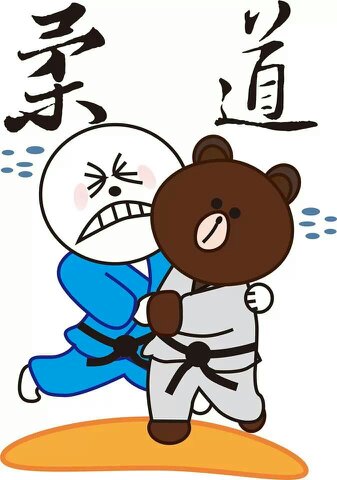      三.費    用：   一梯次費用100元。(梯次亦可重複參加)     四.地    點 :  台南市太子國中(進門直走到底2樓柔道場)     五.教練經歷：  本校體育教師兼柔道隊教練                      【中華民國柔道協會A級教練】                      【中華民國柔道運動協會甲級教練】                      【中華民國柔道協會段位三段】     六. 凡參加育樂營完成課程者，贈送精美T恤一件，並頒發結業證明。七.  七. 課程內容：                  1.學習柔道禮節提升自身修養   2.強化學員體適能強身健體                  3.學習柔道基本護身動作       4.教導柔道自身防衛動作     八. 報名辦法: 報名同學請於7月10日前將”家長同意單(於背面)”繳交     至太子國中(新營太子宮附近)教導處06-6524762        轉11或洽楊建豐教練 聯絡電話:0921944973。                                          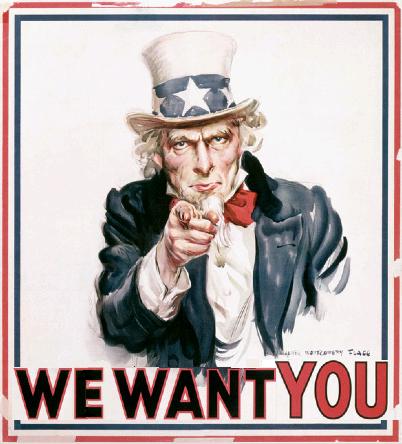                             還在擔心遇到     時，不知道怎辦嗎?                                   趕快加入           的行列吧!家長同意書  同意         國小      年      班姓名__________________________參加暑期防身柔道育樂營，並遵守各項規定及配合教     教練指導。  是否具武術能力  ○未學過   ○學過項目＿＿＿＿＿  家長簽章：                             手    機：                 家裡電話：其其它注意事項：103年暑期防身柔道育樂營道場規定     一、我在活動期間聽從老師及教練指示，不會擅自行動。     二、我會愛惜公物，使用完畢後會歸還原位，放置整齊。     三、下課後，我會整理好自己物品，不亂丟垃圾。     四、我會遵守道場安全注意事項。（★  如遇颱風、地震等天災則以台南市政府公布為準，       決定是否停／上課。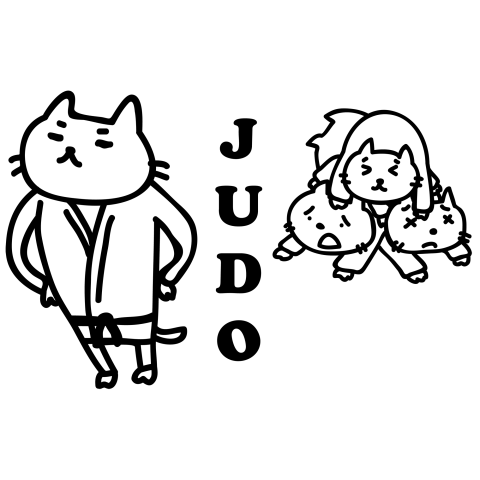 